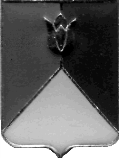 СОБРАНИЕ ДЕПУТАТОВ КУНАШАКСКОГО МУНИЦИПАЛЬНОГО РАЙОНА ЧЕЛЯБИНСКОЙ ОБЛАСТИРЕШЕНИЕ9 заседаниеОт «03» октября 2023 г. № 44 О возложении обязанностейпо исполнению полномочий председателя Контрольно-ревизионной комиссии Кунашакского муниципального районаРуководствуясь частью 7 статьи 36 Федерального закона от 06 октября 2003 года №131-ФЗ «Об общих принципах местного самоуправления в Российской Федерации», Уставом Кунашакского муниципального района, Собрание депутатов Кунашакского муниципального района:РЕШАЕТ1. Исполнения полномочий председателя Контрольно-ревизионной комиссии Кунашакского муниципального района временно возложить на инспектора-ревизора Контрольно-ревизионной комиссии Кунашакского муниципального района Гайсину Фаузию Сунагатовну.  2. Временное исполнение полномочий председателя Контрольно-ревизионной комиссии Кунашакского муниципального района Гайсиной Фаузии Сунагатовны прекращается в день прекращения исполнения обязанностей главы Кунашакского муниципального района Юсуповой Венерой Рашитовной.  3. Настоящее решение вступает в силу со дня подписания и подлежит       официальному опубликованию. ПредседательСобрания депутатов 								   Н.В. Гусева 